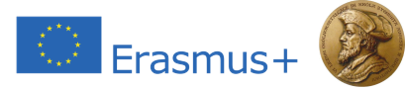 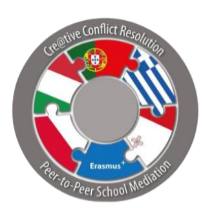 KODEKS MEDIATORA RÓWIEŚNICZEGOMediator rówieśniczy posiada przygotowanie do prowadzenia mediacji rówieśniczej, dba o rozwój swoich umiejętności i poszerzanie wiedzy z zakresu mediacji.Mediator rówieśniczy powinien tak postępować, aby uczniowie – strony konfliktu znały i rozumiały czym jest mediacja, jak przebiega i na czym polega rola mediatora.Mediator rówieśniczy pomaga stronom w poszukiwaniu rozwiązania konfliktu, nie wskazując własnych pomysłów.Mediator rówieśniczy dba o przestrzeganie zasad mediacji - przed rozpoczęciem, w trakcie, jak i po jej zakończeniu.Mediator rówieśniczy nie powinien podejmować się prowadzenia mediacji, gdy nie ma przekonania co do swoich umiejętności pomocy w rozwiązaniu konfliktu lub gdy nie jest w stanie zachować bezstronności. Z tych samych powodów może też w trakcie mediacji odstąpić od jej prowadzenia.Mediator rówieśniczy szanuje decyzje stron w poszukiwaniu rozwiązania ich konfliktu w myśl zasady, że dobro stron jest najważniejszą wartością.PEER MEDIATOR CODEA peer mediator is prepared to conduct peer mediation, cares about the development of hos / her skills and expanding knowledge in the field of mediation.The peer mediator should act in such a way that the students of the parties to the conflict know and understand what mediation is about, how it works and what the role of the mediator is.The peer medator helps parties to find solution to the conflict without pointing out their own ideas.The peer mediator ensures that the rules of mediation are followed  - before, during and after.The peer mediator should not undertake mediation when he is unsure of his conflict resolution abilities or is unable to be impartial. For the same reasons, he may also refrain from mediation during the mediation.The peer mediator respects the decisions of teh parties in seeking a solution to their conflict in accordance with the  principle that the interests of the parties are the most important value.